PMLD Department 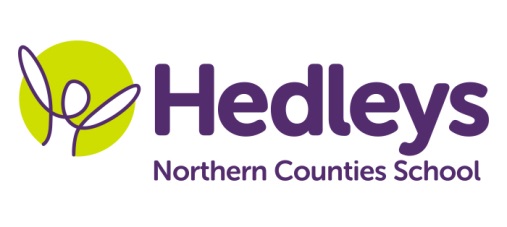 Spring Newsletter 2022Dear Parents and Carers,Happy New Year!It has been lovely to see our students back into school after the Christmas break, we hope you managed to enjoy the holidays and stayed well. This term we look forward to welcoming back Kim from her maternity leave. Our topic is Musical Theatre and we are busy organising fun days of dressing up and sensory exploration:Friday 28th January - Bugsy Malone (gangster theme)Thursday 17th February - Oliver!Friday 18th March - The Lion KingWednesday 6th April - Wizard of Oz/ WickedWe will continue to focus on our communication, physical skills and sensory exploration, all of which remain integrated throughout all daily sessions. In speech and language therapy sessions we will continue to develop our sensory exploration skills through sensory stories, call and response sessions and using the eye gaze technology. We will continue to focus on gross motor movement development through music and movement sessions and social games. The SaLTs and OTs will continue to work closely together to plan cause and effect programmes, and look at positioning. As always, please don’t hesitate to contact us using contacts below. We are looking forward to another term working with your fabulous young people!Best wishes, PMLD DepartmentPMLD department contacts:Ros FieldPMLD lead and assistant head teacherr.field@percyhedley.org.uk  Rachel JeffaresMiddle leader and class teacherr.jeffares@percyhedley.org.ukPam FirthClass teacherp.firth@percyhedley.org.ukAmy PearsonClass teachera.sibley@percyhedley.org.uk Michele McCaffertyMiddle leader for therapy, governor and occupational therapistm.mccafferty@percyhedley.org.ukEmma CoomberOTemma.coomber@percyhedley.org.uk Catrin JonesSpeech and Language Therapistc.jones@percyhedley.org.ukMollie HenaghanSpeech and language therapistm.henaghan@percyhedley.org.ukErin KellySpeech and language therapisterin.kelly@percyhedley.org.ukSteph BrownPenny WalshPhysiotherapistnuth.physio.ncs@nhs.net Caitlin BrownTechnical instructornuth.physio.ncs@nhs.net 